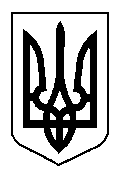 ЗАЧЕПИЛІВСЬКА РАЙОННА ДЕРЖАВНА АДМІНІСТРАЦІЯХАРКІВСЬКОЇ ОБЛАСТІВІДДІЛ ОСВІТИ, КУЛЬТУРИ, МОЛОДІ ТА СПОРТУвул. Паркова, 21, сел. Зачепилівка, Харківська обл., 64401, тел. 5-24-68E-mail: pr.zachepilovka@dniokh.gov.uaвід 30.03.2020 року № 01-30/347Департамент науки і освіти Харківської обласної державної адміністраціїВідділ освіти, культури, молоді та спорту Зачепилівської районної державної адміністрації  інформує про зміни, що відбулися після завершення оновлення інформації про заклади освіти в довідниках інформаційно-телекомунікаційної системи Українського центру оцінювання якості освіти.А саме:1.Згідно з розпорядженням голови  Зачепилівської районної державної адміністрації Харківської області від 25 листопада 2019 року № 93-к  «Про затвердження структури та граничної штатної чисельності працівників апарату та структурних підрозділів районної державної адміністрації»  відбулася зміна назви відділу освіти, молоді та спорту Зачепилівської районної державної адміністрації : 2. КЗ «Орчицька початкова школа» Зачепилівської районної ради Харківської області перейшла з спільної власності територіальної громади сіл, селища Зачепилівського району у спільну власність Зачепилівської об’єднаної територіальної громади – рішення LIV сесії VII  скликання Зачепилівської районної ради Харківської області від 17 грудня 2019 року №636-VІІ «Про безоплатну передачу КЗ «Орчицька початкова школа» Зачепилівської районної ради Харківської області з спільної власності територіальної громади сіл, селища Зачепилівського району у спільну власність Зачепилівської об’єднаної територіальної громади».  Т.в.о. начальника відділу освіти, культури, молоді та спорту                                              Світлана ПАШКОВААнтоніна Бєляєва Валентина Ляшенко 5 21 42    № п/пСтара назва відділу Нова назва відділу1 Відділ освіти,  молоді та спорту Зачепилівської  районної державної адміністраціїВідділ освіти, культури, молоді та спорту Зачепилівської  районної державної адміністрації